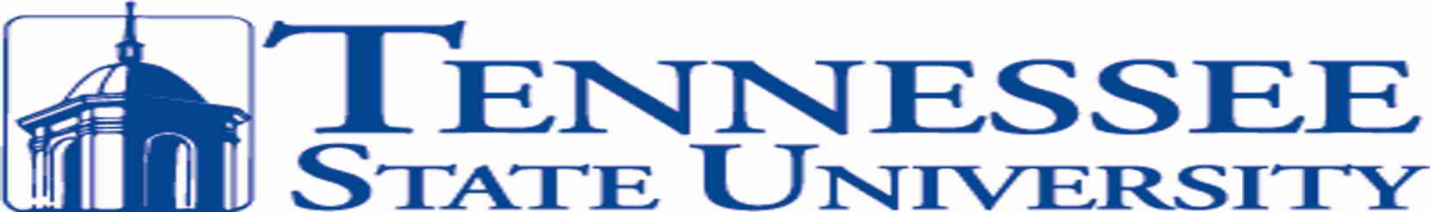 POLICE DEPARTMENTDAILY CRIME LOGOCTOBER 2015Date and TimeComplaint #TSU - MPD2LocationOffense ClassificationDate/TimeOccurredItems(s) Stolen Found/LostStatus10/1/15 003915 TSU2528915-09122783505 Clare AvePossession of Unlawful Drug Paraphernalia10/1/15 0039C/A10/4/15 161515 TSU 257913504 John A Merritt BlvdIntimidation10/04/15 2030OPEN10/06/15 164415 TSU 260263612 Alameda StTheft from Building10/05/15 2000-10/06/15 0830 Dr. Dre Beats Pill (black)OPEN10/7/15 195015 TSU 262603501 John A Merritt BlvdTheft from Building10/6/15 1500 - 1830ID and Meal CardOPEN10/09/15 160015 TSU 26468MPD 15-9401963400 Alameda StDrug Narcotics Violation10/09/15 1600Plant MaterialA/R10/12/15 212515 TSU 269283645 Walter S Davis BlvdTheft10/12/15 1900Backpack and contentsOPEN10/13/15 192015 TSU 27047MPD 15-9514253500 John A MerrittTheft10/13/15 150010/13/15 1800Purse and ContentsOPEN10/14/15 234015 TSU 27224EPPSE HallDrug Narcotics Violation10/14/15 2340Plant MaterialA/R10/15/15 013015 TSU 272443400 Alameda StreetBurglaryTheft from Building10-14-15 104510-15 15 0130X-Box, Beats, watch, video gamesOPEN10/15/25 043015 TSU 27259Ford  AptsDrunkenness10/15/15 0430A/R10/15/15 014215 TSU 273203402 Alameda StDrug/Narc. ViolationDrug/ Equip Violation10/15/15 2115Plant MaterialRolling PapersA/Rx3C/Ax310/15/15 234015 TSU 273223645 Walter S Davis BlvdDrunkenness10/15/15/ 2330Non-studentC/A10/16/15 193015 TSU 274383505 Clare AveVandalism10/16/15 150010/16 15 1930Student’s vehicle damagedOPEN10/17/15 010015 TSU 274832700 W. Heiman StBurglary10/17/15 0034Large screen TVPavilion 15” laptop computerOPEN10/19/15 131515 TSU 277463645 Walter S DavisSimple Assault10/19/15 1215No Injury ReportedOPEN10/19/15 162015 TSU 27756330 10th Ave NTheft from Building10/19/15 110010/19/15 1200IPhone 6OPEN10/19/15 193315 TSU 277733400 Alameda StIntimidation10/19/15 1800 – 1845Victim threatened with a gunOPEN10/20/15 010615 TSU 278093064 W. Heiman St.Intimidation10/19/15 2249Victims threatened with hands and fistsOPEN10/21/15 191815 TSU 27983MPD 15-9758662700 W Heiman StTheft10/15/15 1600-1700Wallet and ContentsOPEN10/22/15 083015 TSU 280763540 John A Merritt BlvdSimple Assault10/22/15 0740OPEN10/22/15 010015 TSU 280803501 John A Merritt BlvdTheft from Building10/22/15 1240Car KeyOPEN10/22/15 183015 TSU 280813505 Clare AveSimple Assault10/22/15 1420A/Rx210/23/15 0553MNPD 15-98005015 TSU-281243500 John A Merritt BlvdHomicide-CriminalAgg. Assault X 3Weapons Law Violation10/22/15 2254OPEN10/23/15 223015 TSU 282181235 Schrader LnMotor Vehicle Theft10/23/15 2235Yamaha, Utility Wagon, whiteOPEN10/25/15 013615 TSU 283593344 W. Heiman StIntimidation(DV)Harassing Communication10/24/15 2300OPEN10/25/15 134515 TSU 284113504 John A Merritt BlvdHarassing Communication10/25/15 102810/25/15 1314OPEN10/25/15 213515 TSU 284663400 Alameda StTheft from Building10/25/15 2135Guitar, Guitar caseOPEN10/26/15 234515 TSU 285723500 John A Merritt BlvdSimple Assault10/26/15 1400OPEN10/26/15 234015TSU 285802700 W. Heiman StStalkingTrespassing of Real Prop10/26/15 2101OPEN10/27/15 102015 TSU 286563504 John A MerrittHarassment10/20/15 2000Claims of Unauthorized photographyOPEN10/27/15 183515 TSU 286793504 John A Merritt BlvdTheft from Building10/26/15 080010/26/15 2100Watch, UggsOPEN10/05/15 161915 TSU 288253402 Alameda StHarassment10/05/15 1330-1430 hrsN/AOPEN10/28/15 203515 TSU 288643505 Clare AveIntimidation10/28/15 1930 hrsOPEN10/29/15 220715 TSU 28999MNPD 15-10007143501 Alameda St.Theft from Building10/29/15 2100-2150Drivers’ License. Bank cardOPEN